February CSW MinutesFebruary 8th 10-11:30 a.m.Join Zoom MeetingJoin Zoom MeetingMeeting ID: 892 9934 2642Password: 322062Northern Arizona University sits at the base of the San Francisco Peaks, on homelands sacred to Native Americans throughout the region. We honor their past, present, and future generations, who have lived here for millennia and will forever call this place home.Meeting convened at 10:01am by Samantha CliffordIntroductions and AttendanceHeather Leeann Rist, Phoenix Eskridge-Aldama, Nikita Sharma, Kate Carey, Samantha Clifford, Frances Riemer, Grace Okoli, Brooke de Heer, Jennifer Blaney, Nena Elizabeth Bloom, Chelsea Green, Dilofarid Miskinzod, Heidi Feigenbaum, Brenna Duke, Jesse Zukosky, Erika Hess, Pamela Powell, Wendy Wetzel, Juana Bermudez Martinez, Megan Meyer, Updates from Co-ChairsDiversity nomination Closes Feb 13thAwards April 12thDiscussion of who can nominate and who is eligible for being nominated for the awardsFunding requestsMarch 8 The Future is FemaleFunded at $1,000Question about getting invites to the reception for the event. Discussion about all commissioners getting an invite to the event so that it is open for commissioners to attend if they wantHistory Department speaker on March 23rdFunded at $200Break the SilenceWill have a facilitated conversation afterwardsWGS/CSW Essay contestMinutes will be approved at the next meetingUpdates from sub-committeesAllocation of $5,000 this year rather than standard $4,000150 for WGS meet and greet$675 for Break the Silence (may be 575 with funding from other commissions)$1,000 for the Future is Female$200 for history department speaker$3,075 estimated total left for CSW fund20th March Society for Women Engineers meetingproposed $300 for snacks for the meetingMotion by Samantha CliffordSeconded by Heidi FeigenbaumNOTE: State accounts cannot be used for food or drinkAbortion Alliance meet and greet at IMQInternational Women’s Day is next monthMarch 8th, discussion about potentially holding a human library event where people can tell their storiesIt would require space to meet and people to volunteer their time to discuss their unique stories and perspectivesProposed a $50 honorarium for the volunteers, and providing food for those who attendContact with CIE for international students who might want to share (Courtney Luque)Catherine Lockmiller at Cline has organized human libraries in the last year5-10 people for a couple hoursHeather Rist, Lauren Copeland-Glenn, and Samantha Clifford to meet to try and organize the event over the next monthOnline component to the Human Library event is something to exploreMenstrual Health and Solutions – Samantha, Lauren, Heather Discussion on funding a student worker to stock the machines for vending/dispensers in women’s and all gender restroomsConcerns about proprietary tech behind the machinesConcern about facility services not having enough resources Draft a letter to Bjorn to see about allocating enough resources for this to functionDiscussion about the coordination behind keeping products stocked in the restrooms consistentlyFundraising – Lauren Copeland-Glenn and Nena Bloom No updateProgramming - Heather RistNo updateChild-care - Pamela Powell and Frances RiemerChildcare center is proceeding Committee to revise bylaws. Sneha Vissa, Samantha Clifford, Meghan Meyer, Nitka SharmaMeeting in March to update bylawsStaff Advisory Council- Equitable Work Practices – Heather RistMet concerning toxic work environmentsUpdating how review processes work in the University rather than purely top down it will be reciprocal and horizontalInviting Josh Mackey from NAUHR to the next CoCom meeting on FridayDiscussion about sending a letter to the NAU president to not accept AP program credit for AP African American Studies because of the politicized nature of how the course has been changedPotentially sending a letter through CoCom so that the commissions are able to support the statementStaff Advisory Council may have a faculty and staff appreciation luncheonDiscussion about the ways that the state funding (commission budget) can be used for (explicitly not food)Can be used for speakers, events, partnerships with other campus groupsSponsoring events with other groups who have local accounts for foodDiscussion about how the commissions could get local accountsLikely would require having the VP of IDE approve and push for, these are limited funds across the institutionFeminist Art and Writing ContestWGS and CSW have cosponsored in previous yearsCSW commissioners have historically helped judge the submissionsVolunteers- Brenna Duke, Heather Rist, Can buy a plaque/trophy and money (not from CSW)Can give books (not as welcomed)Potentially luggage that is embroideredPotentially from the printshop on campusQuestion was raised about if the commission can promise to pay for a conference/competition/community event entrance feeNote: Commission on the Status of Women funds cannot be used in such a wayDiscussion about a custom art commission for the awardFirst Second and Third awardsOther itemsFilm availabilitySent a link to the Break the Silence film (available through Cline in the films on demand database)Meeting adjourned at 11:10am by Samantha Clifford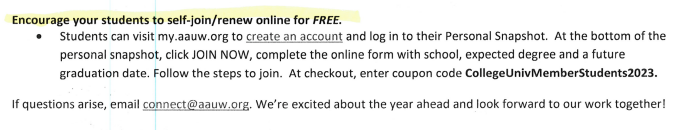 